Непогода Тамара Николаевна   ГУО «Негорельская средняя школа №1» Дзержинского района Минской области Билет №25. Практическое задание. Восточные славяне на территории Беларуси: расселение, основные занятия, племенные княжестваВопрос.1. Охарактеризуйте с опорой на исторические источник  основные направления расселения славян на белорусских землях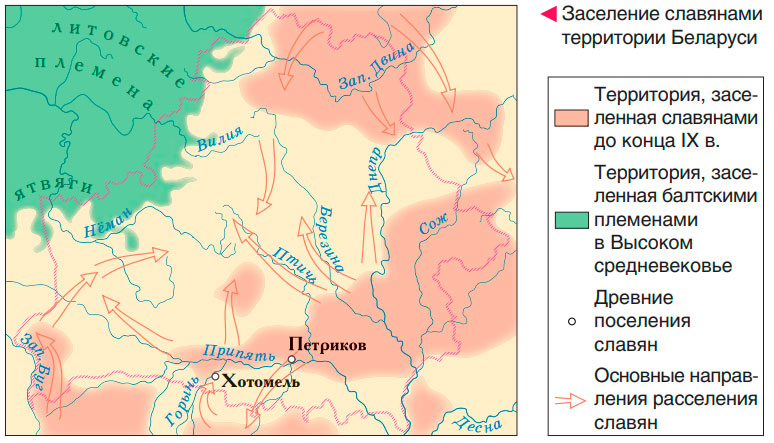 2. Определите   географическое положение племенных союзов восточных славян на территории Беларуси и дайте характеристику происхождения его названия.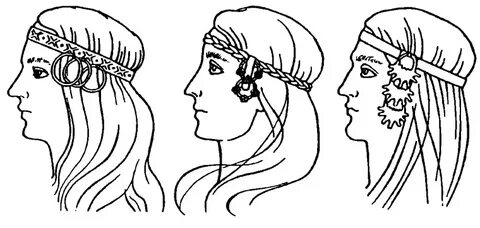 3. Что позволяет определить регион расселения восточнославянских племён?4.  На основании документа опишите общественный строй славян. Определите, какие изменения  в управлении славян произошли  в IX веке.Прокопий Кесарийский—византийский историк VI века. «Война с готами»«Эти племена, славяне и анты, не управляются одним человеком, но издревле живут в народоправстве [демократии], и поэтому у них счастье и несчастье в жизни считается делом общим».